
REPUBLIKA HRVATSKA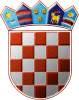 ZAGREBAČKA ŽUPANIJA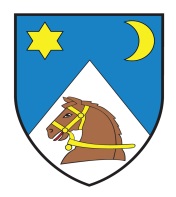 OPĆINA ORLENAČELNIKOrle, Orle 5, 10 411  Orle01/6239-096, 01/6239-609, opcina.orle@zg.ht.hrJAVNI POZIVnaZ B O R     G R A Đ A N AMjesnog odbora Bukevjekoji će se održati u četvrtak 11. travnja  2019. godine u Društveno – vatrogasnom domu Bukevje s početkom u 20.00 sati.Tema: Izvještaj o dosadašnjim ulaganjima i planiranim aktivnostima za Općinu OrleNačelnik Općine Orle                                                  Ervin Vujica